Milwaukee County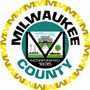 Meeting AgendaCounty Courthouse 901 N. 9th Street, Rm. 105Milwaukee, WI 53233Safety and Health CommitteeMonday, June 13, 20221:00 PMMilwaukee County, Virtual/Remote Microsoft Teams MeetingAGENDACall Meeting to OrderReview and Approve MinutesApprove AgendaThe Committee may receive a motion to convene in closed session, on Agenda items 4(a-n), 5, and 6 pursuant to Section 19.85 (1) (c) Wis. Stats., if necessary. Section 19.18 (1) (c), allows the committee to go into closed session in the event they consider employment, promotion, compensation or performance evaluation data of any public employee over which the governmental body has jurisdiction or exercises responsibility. The Committee may then reconvene in open session concerning any such item following the closed session.Open ItemsVehicle Collision Review (informational only);Vehicle Accident Preventability (informational only);Training Materials for Accident Preventability (informational only)Workers’ Compensation Review (informational only)Occupational Health Pilot Programs (informational only);2022 Occupational Health Program Funding (informational only)Incident Investigations (informational only)/Safety Ambassador Program (informational only)Milwaukee County Total Health Newsletter (informational only)2022 Wellness Program Information (informational only)Fire Ants in the Domes (informational only)Fleet Dump Trucks Harness Hookups (informational only)Covid Response Planes (Informational Only)Parks Fire Extinguisher Program (Informational Only)Ball Fields/Diamonds and Parking Lots Lighting (Informational Only)Mitchell Park’s Leaning Light Posts (Informational Only)Vaccination Data breakdown by Department (Informational Only)Slip Hazards at Kosciuszko Service Yard (Informational Only)New ItemsAuthorization for Disclosure of Health Information Forms (Informational Only)Tabled Topics & ProjectsOSHA Programs (informational only)AnnouncementsFuture Safety and Health Committee MeetingsAdjournmentADA accommodation requests:ADA accommodation requests should be filed with the Milwaukee County Office for Persons with Disabilities, (414) 278-3932 (voice) or 711 (TRS) upon receipt of this notice